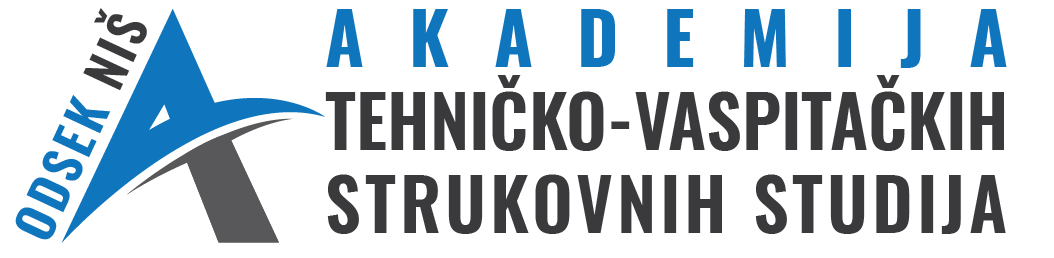 SEMINARSKI  RADNaslov radaPredmet: Inženjerska informatikaMentor:																				  Student:dr Anica Milošević											                Ime i prezime																								  Br indeksamesec, godina.SADRŽAJ1.  UVOD	- 1 -1.1 PODNASLOV	- 1 -1.2 DRUGI PODNASLOV	- 2 -2. PISANJE JEDNAČINA	- 3 -3. SLIKE I TABELE	- 4 -4. ZAKLJUČAK	- 5 -1.  UVODOvo uputstvo daje instrukcije i primere za pisanje seminarskog rada. Rad treba pisati sa tipom slova iz porodice TimesNewRoman, latinični ili ćirilični font u UNICODE rasporedu. Veličina slova glavnog teksta treba biti 12, podnaslovi veličine 14, a glavni naslovi 16. Na stranicama rukopisa margine treba da budu: gornja, donja i desna po 2 cm i leva 2,5 cm, sa ravnomernim rasporedom po celoj dužini reda (Alignment Justify) i sa proredom od 1,5 linije, kao što je i odštampano ovo uputstvo. Prvi red svakog pasusa je uvučen 0,63cm. Svaki pasus treba da ima ima rastojanje 6pt od teksta koji sledi (Paragraph Before 6pt). U zaglavlju strane (header) potrebno je da stoji naziv naziv diplomskog rada (naziv poglavlja) sa leve strane i ime i prezime stduenta sa brojem indeksa, sa desne strane. Numerisanje stranica počinje tek od druge strane i to tako što se numeracija stavi po sredini strane u podnožje strane (footer), kao što je prikazano u ovom uputstvu. Novo poglavlje počinje obavezno na novoj strani korišćenjem opcije Insert – Page Break.1.1 PODNASLOVNa početku rada, nakon naslovne strane a pre uvodnog poglavlja, obavezno je krerirati sadržaj rada. Sadržaj se sastoji od naslova poglavlja i podnaslova kao i brojeva stranica na kojima se nalaze navedeni naslovi i podnaslovi. Stranicu na kojoj se nalazi sadržaj ne treba numerisati. Za kreiranje sadržaja neophodno je svaki naslov/podnaslov obeležiti odgovarajućim stilom (Headings 1, Headings 2,…) kako bi bilo moguće automatsko kreiranje sadržaja korišćenjem opcije Insert Index u okviru Word programa za obradu teksta. Na taj način se dobija sadržaj koji je automatski formatiran sa poravnanjem i na levoj i na desnoj strani. Primer je naveden u nastavku.1.2 DRUGI PODNASLOV Rad treba da počne sa uvodom u kome će se u kratkim crtama opisati tema i cilj rada i ukratko opisati sva poglavlja u radu. Glavni naslovi treba da počnu od krajnje leve margine, a podnaslovi treba da budu odmaknuti za 0,5 cm. Svaki naslov i podnaslov treba da bude numerisan brojevima kao što je dato u ovom uputstvu.2. PISANJE JEDNAČINAPo pravilu, operatore i oznake veličina koje ne uzimaju brojne vrednosti treba pisati običnim slovima, a oznake veličina koje mogu uzimati brojne vrednosti – kurzivom (italic). Na primer, sinx, lnx(t), df(t)/dt, FIR filtar, RC kolo otpornosti R=250 kΩ i kapacitivnosti C=2,5 μF itd.Jednačine se pišu korišćenjem Equation Editor-a centrirano po širini, sa numeracijom uz desnu ivicu, kao		(15)U slučaju potrebe, duže jednačine se mogu pisati u dva reda.3. SLIKE I TABELETabele, slike i sl. staviti u poseban red (bez teksta sa leve ili desne strane). Po potrebi mogu se postaviti dve ili više slika u jedan red. Ispod slike treba da stoji numeracija slike koja se sastoji od broja poglavlja u kojem se slika nalazi i rednog broja slike unutar poglavlja, a zatim objašnjenje slike, kao što je prikazano u nastavku.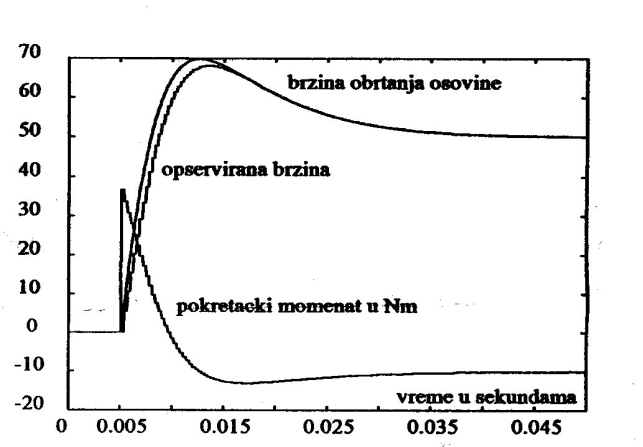 Sl. 3.1 Rezultati simulacijeTabela mora biti centrirana u odnosu na širinu stranice. Iznad tabele treba da stoji numeracija tabele koja se sastoji od broja poglavlja u kojem se tabela nalazi i rednog broja tabele unutar poglavlja, a zatim natpis koji opisuje tabelu, kao što je prikazano u nastavku. Tabela 3.1 Rezultati eksperimentalnih merenja4. ZAKLJUČAK	Rad obavezno treba završiti sa zaključkom u kome će se ukratko opisati šta je postignuto ovim radom. Nakon toga sledi spisak literature kao što je pokazano u ovom dokumentu. Za naslov i navedenu literaturu koristiti veličinu slova 12. Literatura se u tekstu navodi u uglastim zagradama po redosledu citiranja. U [1] je prikazan način na koji se kao literatura navodi naučni rad. Prvo se navode autori, zatim pod znacima navoda naslov rada, a zatim naslov zbornika, poglavlje, stranice na kojima je štampan rad i datum.U [2] je prikazan način na koji se kao literatura navodi knjiga. Prvo se navode autori, zatim pod bez navodnika, kurzivnim (italic) stilom naslov knjige, a zatim grad u kome je knjiga štampana, naziv izdavača i godina izdavanja.U [3] je prikazan način na koji se kao literatura navode izvori sa Interneta. Ukoliko se neki izvor nalazi na Internetu potrebno je navesti potpunu adresu tog sajta/dokumenta sa datumom kada je on preuzet.Dalje su dati primeri navođenja literature u spisku referenci na kraju rada.LITERATURA[1] V.I. Utkin, “Variable structure control systems with sliding modes,” IEEE Trans. Automat. Control, vol.  AC-22, pp. 210-222, April 1977.[2]  A.E. Bryson and Y.C. Ho, Applied Optimal Control, New York: Wiley, 2008.[3]   Uputstvo za pisanje završnog rada na Visokoj tehničkoj školi strukovnih studija u Nišu, http://vtsnis.edu.rs/preuzimanje_dokumenata.html, januar 2015. Vreme (s)0.0050.0150.0250.0350.045Pokretački  moment (Nm)035-10-11-12Opservirana brzina (m/s)065555250